World In Focus International Ministries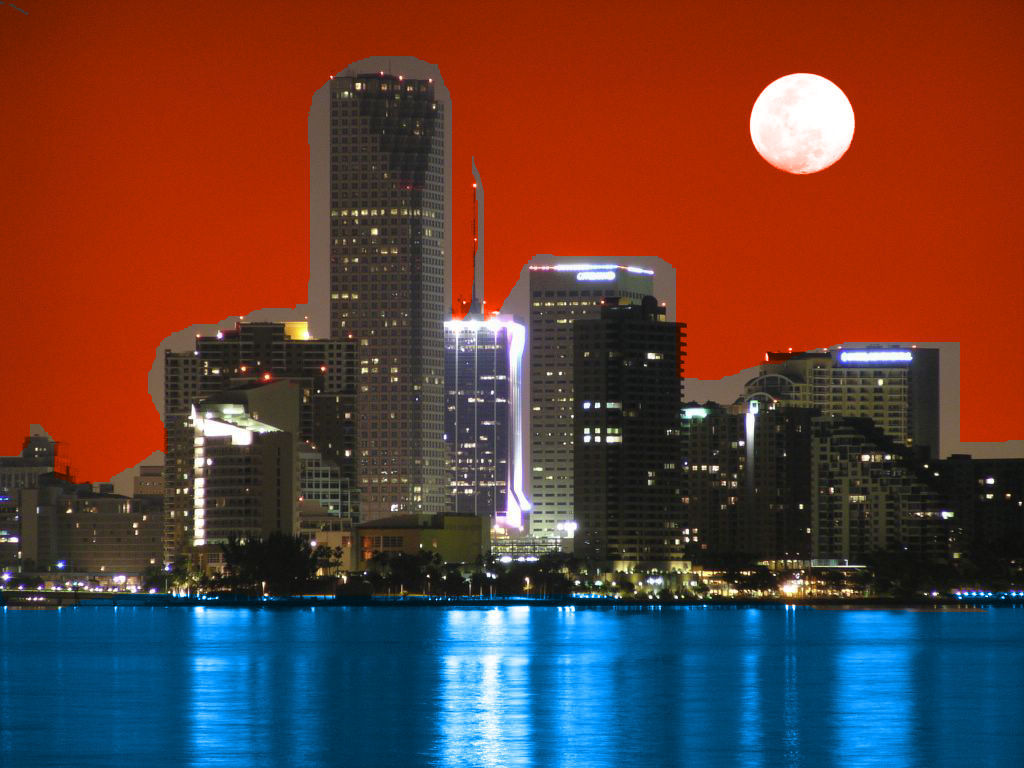 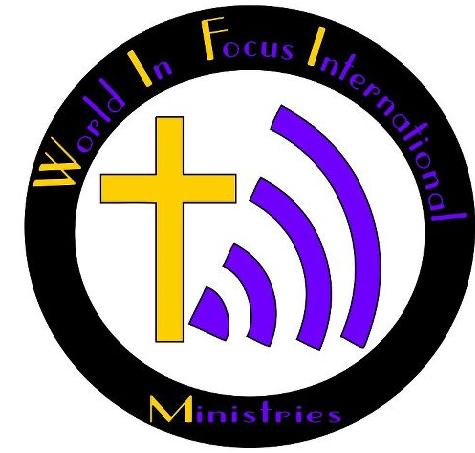 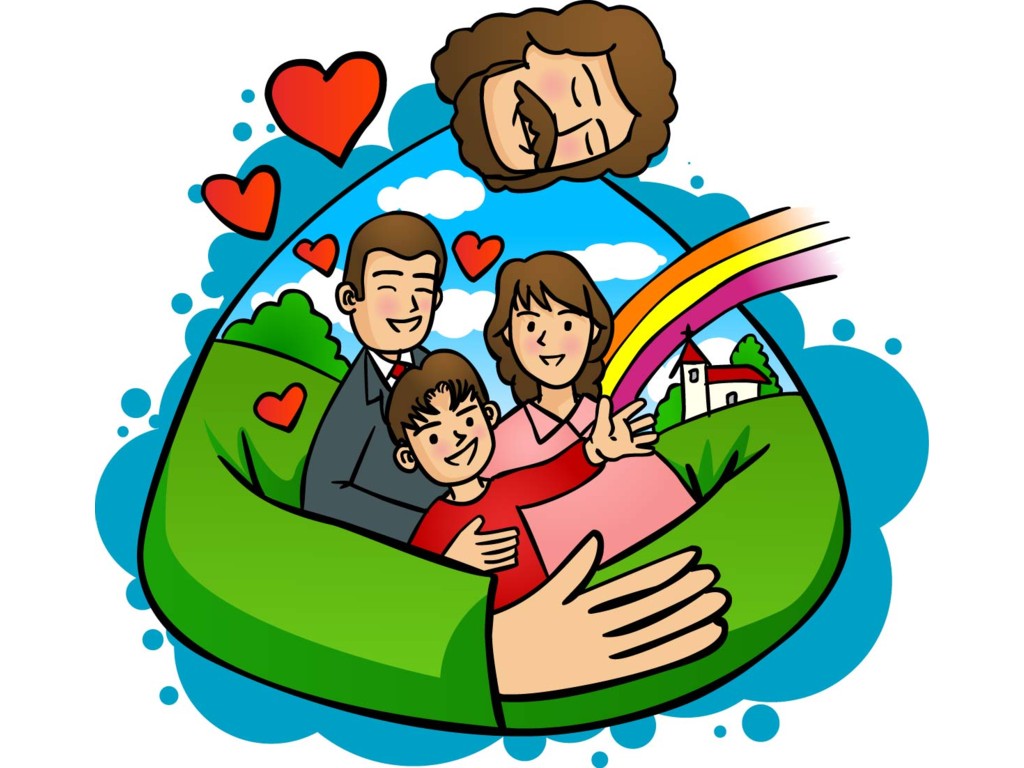 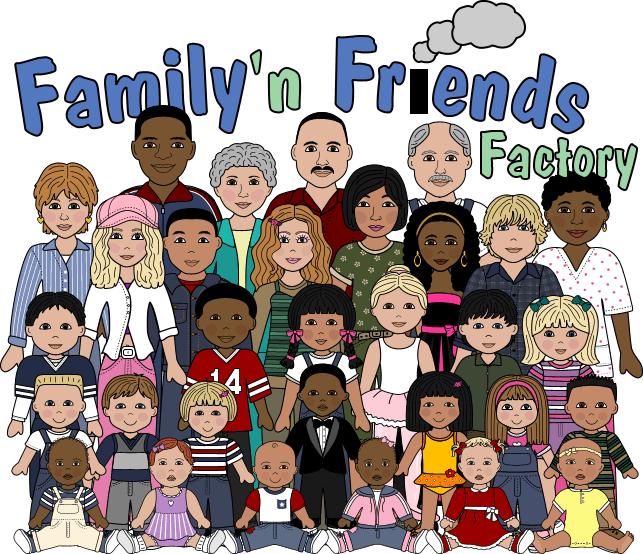 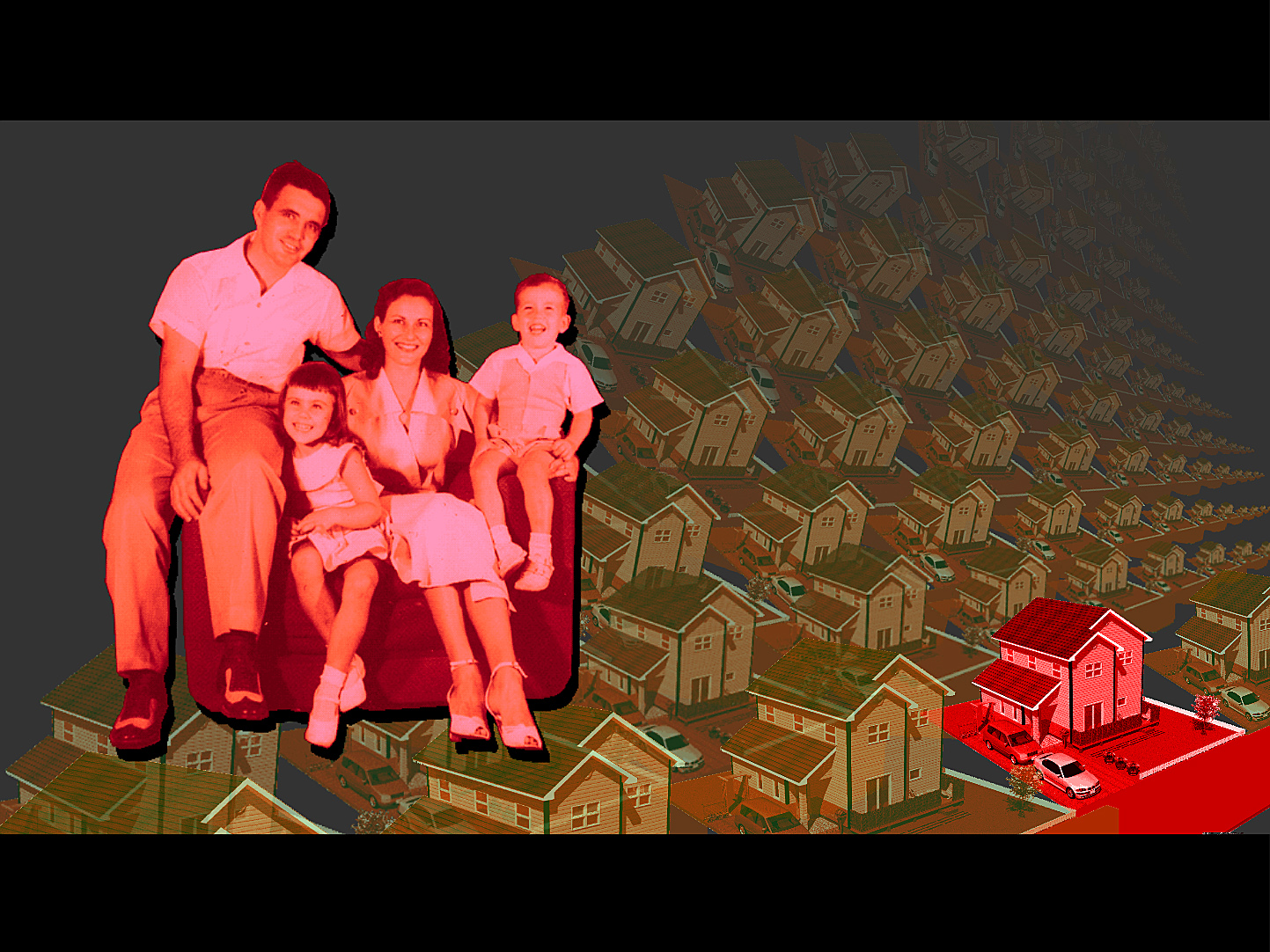 